Title: Instructions for Article WritersName Surname1, *, Name Surname2, Name Surname31Department/School of …, University of …, Address, Country, Corresponding author email: name.surname@university.org2Department/School of …, University of …, Address, Country, Corresponding author email: name.surname@university.org3Department/School of …, University of …, Address, Country, Corresponding author email: name.surname@university.orgABSTRACT (Arial 10, Bold) In this paper, the formatting requirements for the 6th Conference on Intelligent Packaging: Prospects and Challenges (Syskevasia22) are described. Please review this document to learn about the formatting of text, table captions, references, and the method to include the indexing information. The full paper in MS Word file should be written according to the following instructions. A one-paragraph abstract of 200 words maximum should appear on the top of the first page, after the title of the paper in a section titled "ABSTRACT" (without section number), after the names of the authors. After acceptance of the abstracts, the submission of the full paper is expected.Keywords: one; two; three; four; five. (Arial 9).INTRODUCTION (Arial 12, Bold) Submitted articles must be in final form. It is expected that authors will submit carefully written and proofread material. Careful checking for spelling and grammatical errors should be performed. Papers should clearly describe the background of the subject, the authors work, including the methods used, results and concluding discussion on the importance of the work. Papers are to be prepared in English or in Greek and SI units must be used. You must use the header provided in this file and customized for A4 size paper printing.PAPER FORMAT- MAIN ARTICLE Use 10 pt Arial font, line spacing must be 1.5. Make top-bottom margins and left-right margins 25 mm.  The following four submission categories are suggested: Full conference papers: max. 10 pagesJournal then Conference (JC) papers: max. 3 pagesIndustrial Practice Reports: max. 10 pages  Fast Abstracts (FA) - Short Papers: max. 2-6 pagesAny further formatting such as duplex, embedded images / tables, margins, etc. should be omitted. The main text, references, captions, and tables should be contained in a single text, in that order.FIGURES (Arial 11, Bold)Images must be submitted as separate .tif, (preferred) .jpg, or .png files with a minimum of 300 DPI resolution for images and thumbnails, 1200 DPI resolution for graphs, charts, and drawings, and 600 DPI for black / white image / drawing combinations. For evaluation, the images must be embedded in the Word file, and submitted in a separate file. Place images, shapes, and tables in the center of the text.2.1.1 	Figures, tables, and charts (Arial 10, Italic Bold)Use 9 pt Arial for image captions. Captions for images and shapes should be below the shapes. Instead, the table captions should appear above the tables. Insert images, shapes, and tables after they are listed in the text. Captions of figures, tables, and graphs should adequately explain the shape, table, or graph. Figure, table, and chart captions should be centered. Use the abbreviation «Fig. 1», even at the beginning of a sentence. If the image, figure or shapes the source should be cited. Use the word Image in Bold. Number the image according to the section that falls, for example: the first image of the text in Section 2, will be numbered as Figure 2.1., while the second as Figure 2.2. Use words instead of symbols or abbreviations when writing captions. Figures, tables, and charts should be placed close after their first reference in the text. The following are examples for Figure 2.1. and Table 2.1.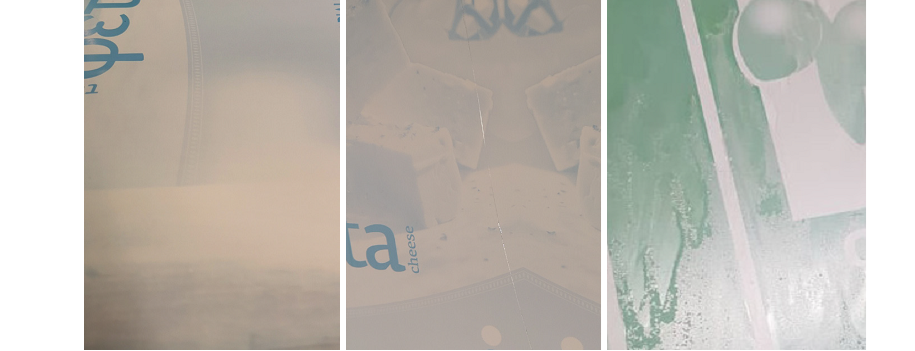 Figure 2.1 Caption of the image [12].Table 2.1. Experimental resultsABBREVIATIONS AND ACRONΥMSDefine abbreviations and acronyms for the first time in short text (or Greek), for example, Internet of Things (IoT), Near Field Communication (NFC). Continue to use abbreviations throughout the paper. Also, any name and term that belong to a language other than Greek (excluding foreign language references in the footnotes, as well as bibliographic references) are written in italics (Italic). Do not use abbreviations in the title or headings unless they are unavoidable.UNITS / EQUATIONS (Arial 12, Bold)Each equation should be presented on a separate line from the text with a blank space above and below. Equations should be clear, and expressions used should be explained in the text. You can consult NIST (http://physics.nist.gov/cuu/Units/index.html), for information on units of measure according to the International System of Units (SI). In case there is a substantiated reason for using another system of units, it is required to convert the units in SI in parentheses that will accompany the size or in table format. The form of the equations is as follows (1):                                                                        σ = Εε                                                              (1) CONCLUSIONS (Arial 12, Bold)The use of brand names should be avoided. Abstracts and articles should be submitted in full electronically to the e-mail: dpanagiotakopoulos@uniwa.gr with notification to intelligent@uniwa.gr. REFERENCES (Arial 12, Bold)References must be numbered sequentially in parentheses [1] at the end of the sentence and before the full stop [2]. The reference should be consistent with the bibliographic reference in the Bibliography Section.Examples:NFC is a subset of RFID supporting wireless communication between devices, tags, and smart labels. NFC is a short-range wireless data transfer technology, allowing data to be exchanged between devices at a distance of about 4 cm [29].Hasegawa et al. [34] presented Midair, which aims to control the spatial distribution of fragrances by generating electronically steerable ultrasound driven narrow air flowsSome research has focused on the development of odor synthesis and detection [13, 26–29].Images, tables, and diagrams that are not the work of authors must follow the same reference pattern.	○ Example: Figure 2.1. Olfactory device State Diagram [2]. If the article is in English language and you use also Greek literature or other foreign language sources, please provide the translated version of the foreign language reference in English first, followed by the original foreign language reference.● Please add the digital object identifier (DOI) at the end of the bibliographic reference (if available).All bibliographic references should be sorted in numerical order based on their order of appearance. (Arial 9, spacing 1).[Reference example for conference proceedings][1] Brooks J, Teng S, Wen J et al. (2021) Stereo-Smell via Electrical Trigeminal Stimulation. Proceedings of the 2021 CHI Conference on Human Factors in Computing Systems 5-10. https://doi.org/10.1145/3411764.3445300 [Example citation for a journal article] [2] Wang J, Erkoyuncu J, Roy R (2018) A Conceptual Design for Smell Based Augmented Reality: Case Study in Maintenance Diagnosis. Procedia CIRP 78:109-114. https://doi.org/10.1016/j.procir.2018.09.067[Example reference book, authored book][3] Baruah R (2020). Virtual Reality with VRTK4. https://doi.org/10.1007/978-1-4842-5488-2 [4] Gutiérrez M, Vexo F, Thalmann D (2008) Stepping into Virtual Reality. https://doi.org/10.1007/978-1-84800-117- [Example reference book, edited book][5] Smith J, Brown B (eds) (2001) The demise of modern genomics. Blackwell, London [Reference example for book chapter][6] Ramtohul, A., Khedo, K.K (2021) User Experience and Engagement in Augmented Reality Systems for the Cultural Heritage Domain. In: Geroimenko, V. (eds) Augmented Reality in Tourism, Museums and Heritage. Springer Series on Cultural Computing. Springer, Cham. https://doi.org/10.1007/978-3-030-70198-7_13 [Example reference for a website][7] Lovelace B (2016) ‘Pokemon Go’ now the biggest mobile game in US history. In: CNBC. https://www.cnbc.com/2016/07/13/pokemon-go-now-the-biggest-mobile-game-in-us-history.html.  Accessed 3 Oct 2020.[8] Lucio R (2018) Nespresso goes futuristic with chatbots and smart speakers. In: Inside FMCG. https://insidefmcg.com.au/2018/11/26/nespresso-goes-futuristic-with-chatbots-and-smart-speakers/. Accessed 3 Oct 2020.[Organization site][9] ISSN International Centre (2006) The ISSN register. http://www.issn.org. Accessed 20 Feb 2007 [Patents][10] Norman LO (1998) Lightning rods. US Patent 4,379,752, 9 Sept 1998Α/ΑPackage1234